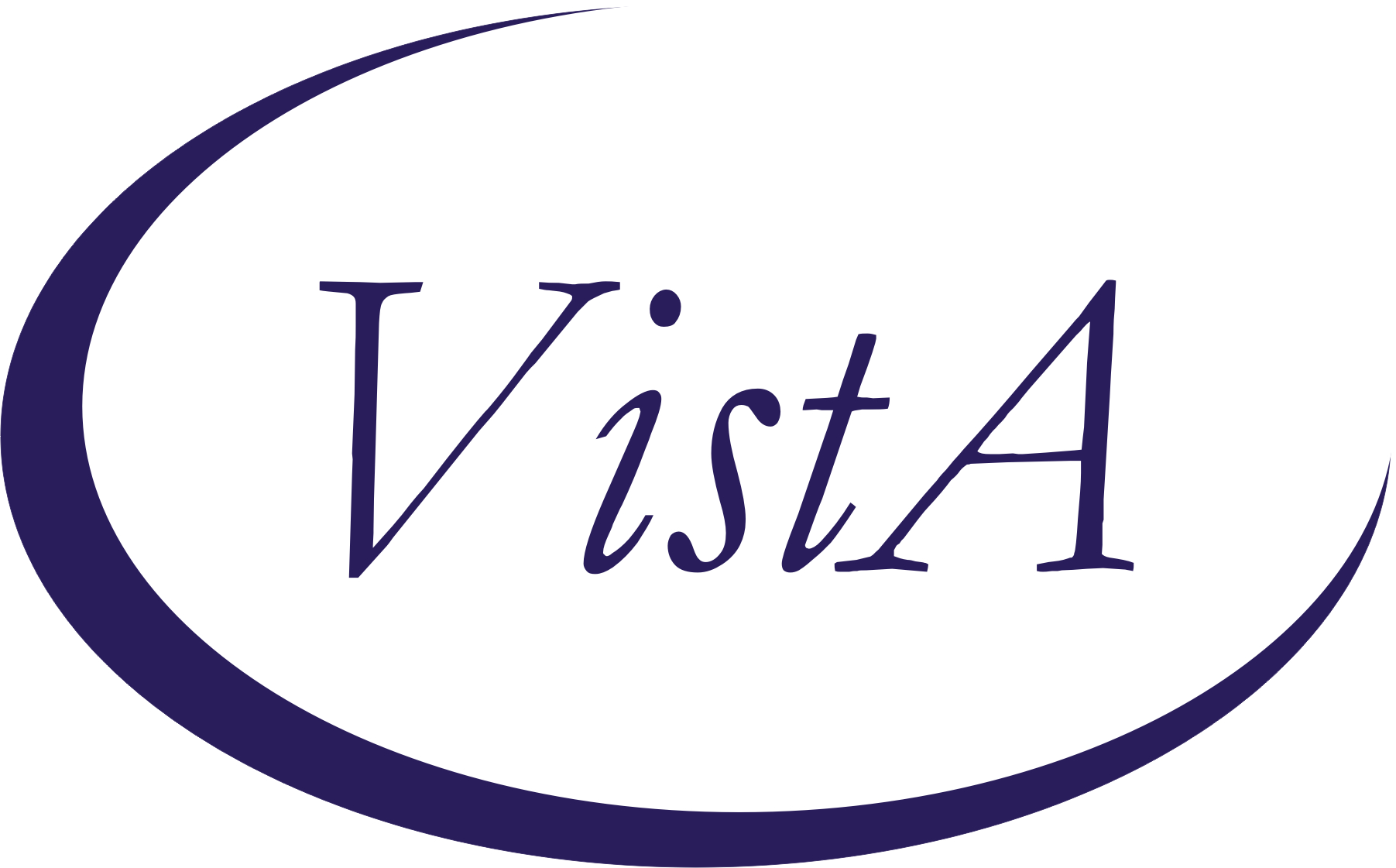 Update_2_0_166Clinical RemindersVA-HTN Reminder UpdateInstall GuideOctober 2020Product DevelopmentOffice of Information TechnologyDepartment of Veterans AffairsTable of ContentsIntroduction	1Install Details	2Install Example	3Post Installation	7IntroductionTo reflect current guidelines, Subject Matter Expert opinion, EPRP requirements, and requests from the field, the national Hypertension clinical reminder(s) are being updated. The clinical reminder specific to a blood pressure of greater than 159 systolic or 99 diastolic is being inactivated.The clinical reminder for a patient with hypertension and any blood pressure greater than 139 systolic or 89 diastolic has been expanded.Patients with diabetes, even without a diagnosis of hypertension, will be included if their blood pressure readings are above the threshold (up to age 76).A new aspect of this reminder, as a reflection of new EPRP criteria, is a section to document a patient reported blood pressure. While this cannot be added to the vitals package, the documentation in the note will be reviewed for meeting EPRP measures. The intervention options have been expanded and include the ability to add local consults to ease referral when necessary.The education options have also been updated to the current recommendations. Although there are multiple options included to ease documentation and referral, only one selection of intervention OR education is needed to resolve the reminder. UPDATE_2_0_166 contains 1 Reminder Exchange entry: UPDATE_2_0_166 VA-HTN REMINDER UPDATEThe exchange file contains the following components:TIU TEMPLATE FIELD             BLANK TEXT FIELD FOR DIALOGSEDUCATION TOPICSVA-HTN NUTRITION EDUCATION VA-HTN MEDICATION ADHERENCEVA-HTN EXERCISE            HEALTH FACTORS   VA-REMINDER UPDATES                     VA-UPDATE_2_0_166                       INCORRECT DIAGNOSES                     INCORRECT HTN DIAGNOSIS                 HYPERTENSION                            HTN REFERRED TO MOVE                    HTN REFERRED TO DIETICIAN               HTN REFERRED TO PACT PHARMACIST         HTN NO MED CHANGE - OTHER               HTN NO MED CHANGE - LIMITED LIFE EXP    HTN NO MED CHANGE - SIDE EFFECTS FROM RXHTN NO MED CHANGE - NONCOMPLIANCE       HTN NO MED CHANGE - COMORBID ILLNESS    HTN NO MED CHANGE - BP CONTROLLED       HTN EVALUATION OF RESISTANT/SECONDARY   HTN REFUSAL OF MED INTERVENTION         HTN MEDICATIONS ADJUSTED                HTN NO EDUC INTERVENTION WARRANTED      HTN LIFESTYLE MODIFICATIONS RECOMMENDED VA-INCORRECT DIABETES DIAGNOSIS         HTN SELF-RECORDED BP                     REMINDER SPONSOROffice of Quality & Performance    VHA Office of Connected Care (10P8)Office of Patient Care Services    VHA Cardiology Services            REMINDER TAXONOMYVA-HYPERTENSION CODES      VA-DIABETES HEDIS          VA-DIABETES HEDIS PROB LIST      REMINDER TERMVA-REMINDER UPDATE_2_0_166      VA-HTN EDUCATIONAL INTERVENTIONSVA-HTN MED & OTHER INTERVENTIONSVA-HTN INCORRECT DIAGNOSIS      VA-DIABETES DX INCORRECT        VA-DIABETES DX HEDIS            REMINDER DEFINITION VA-HTN ASSESSMENT BP >=160/100VA-HTN ASSESSMENT BP >=140/90REMINDER DIALOGVA-HTN ASSESSMENT BP >=160/100VA-HTN ASSESSMENT BP >=140/90Install DetailsThis update is being distributed as a web host file.  The address for the host file is: https://Redacted /UPDATE_2_0_166.PRDThe file will be installed using Reminder Exchange, programmer access is not required.Installation:=============This update can be loaded with users on the system. Installation will take less than 20 minutes.  Install ExampleTo Load the Web Host File. Navigate to Reminder exchange in Vista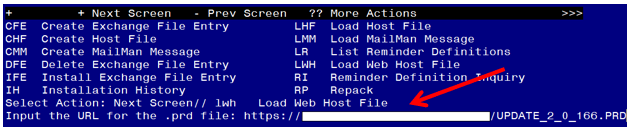 At the Select Action: prompt, enter LWH for Load Web Host File At the Input the url for the .prd file: prompt, type the following web address: https://Redacted /UPDATE_2_0_166.PRDYou should see a message at the top of your screen that the file successfully loaded.  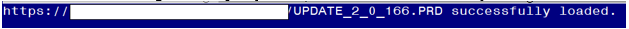 Search for and locate the reminder exchange entry titled UPDATE_2_0_166 VA-HTN REMINDER UPDATE.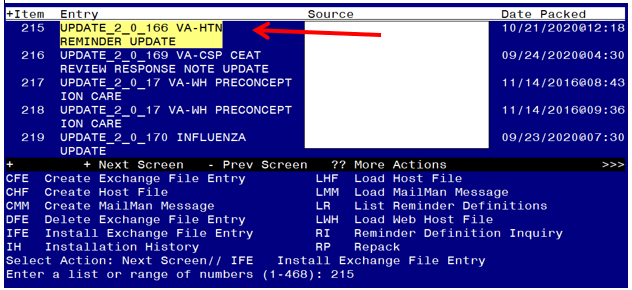 At the Select Action prompt, enter IFE for Install Exchange File EntryEnter the number that corresponds with your entry titled UPDATE_2_0_166 VA-HTN REMINDER UPDATE  (in this example it is entry 215, it will vary by site).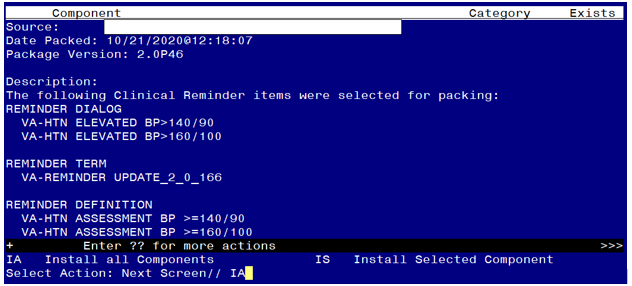 At the Select Action prompt, type IA for Install all Components and hit enter.Select Action: Next Screen// IA   Install all Components  During the installation, you will see several prompts: Install all new componentsOVERWRITE any existing components You will be promped to install the FIRST dialog component: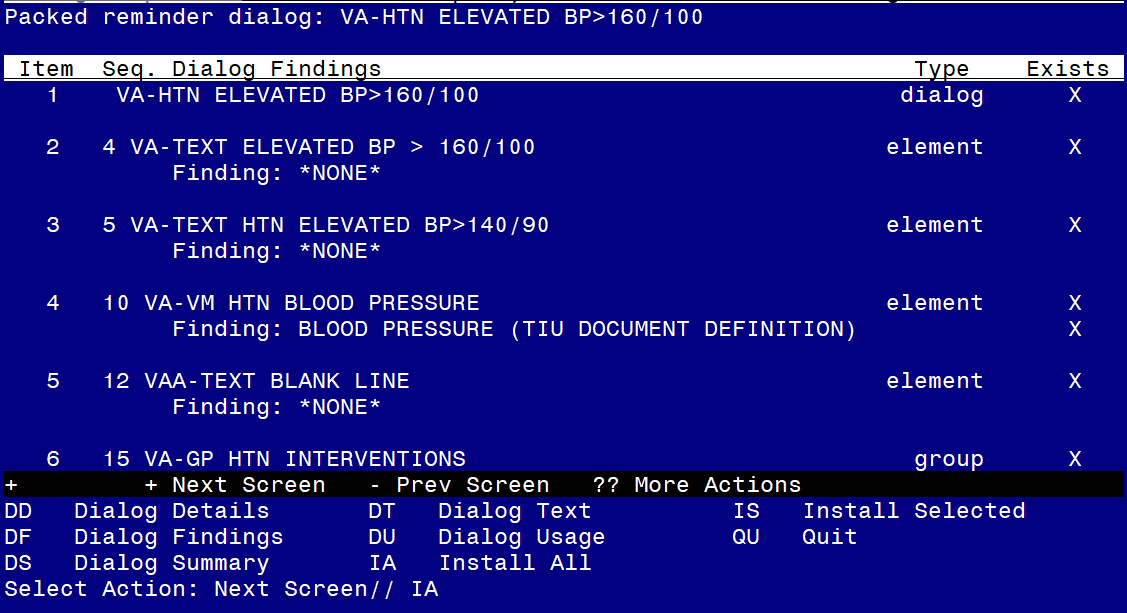 At the Select Action prompt, type IA to install the dialog – VA-HTN ELEVATED BP>160/100Select Action: Next Screen// IA   Install All  Install reminder dialog and all components with no further changes: Y// ES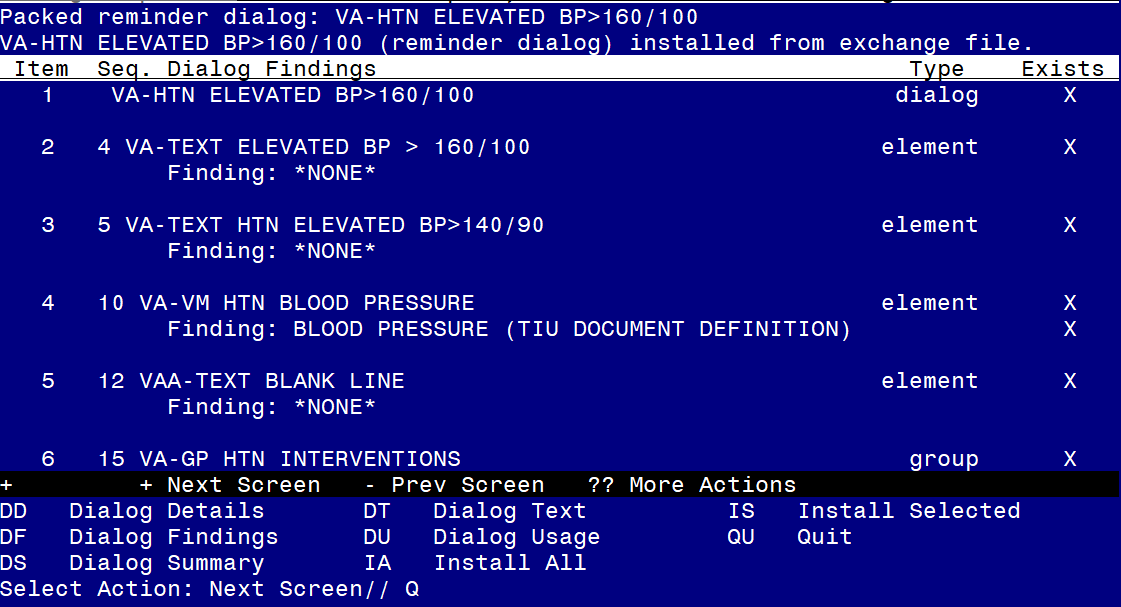 When the dialog has completed installation, you will then be returned to this screen. At the Select Action prompt, type Q.You will be promped to install the SECOND dialog component: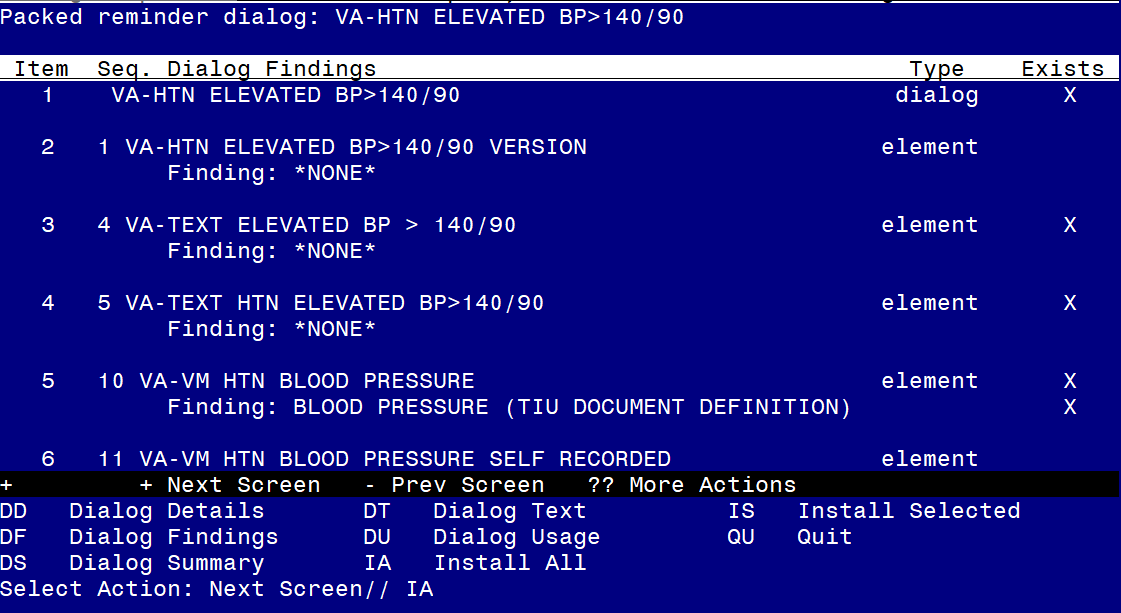 At the Select Action prompt, type IA to install the dialog – VA-HTN ELEVATED BP>140/90Select Action: Next Screen// IA   Install All  Install reminder dialog and all components with no further changes: Y// ES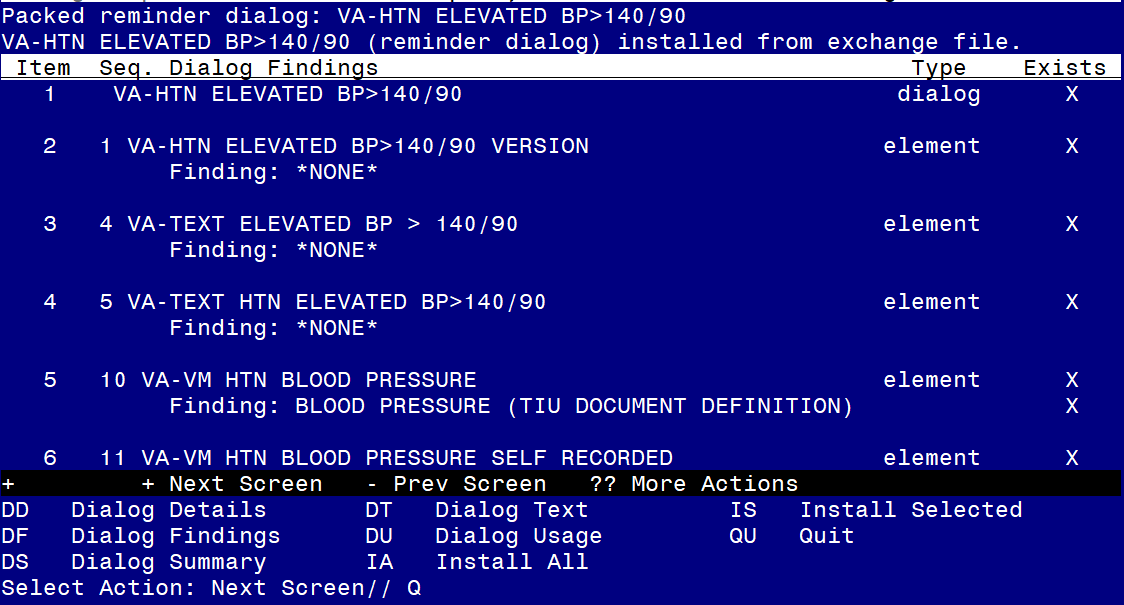 When the dialog has completed installation, you will then be returned to this screen. At the Select Action prompt, type Q.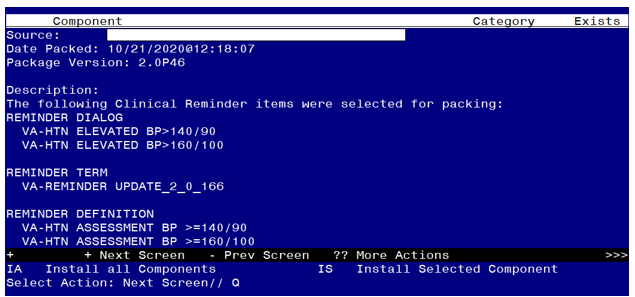 You will be returned to this screen. Type Q to quit.Install CompletedPost Installation If your site is using a local reminder and is currently not using the national HTN clinical reminder and you would like to switch to this national one, you will need to add this reminder to the cover sheet for the appropriate users. Confirm that in CPRS when you open the national reminder with the print name HTN Assess for Elevated BP>=140/90 the version is 2.2.Using the Reminder Definition Manager, RI Inquire about a Reminder Definition menu, Inquire about Reminder Definition menu, choose the reminder definition VA-HTN ASSESSMENT BP >=140/90 and confirm that the reminder cohort logic at the end shows the following:Customized PATIENT COHORT LOGIC to see if the Reminder applies to a patient: 		(AGE)&((FI(2)&FI(11)&FF(1))!(FI(1)&FI(11)&FF(2)))Using the Reminder Definition Manager, RI Inquire about Reminder Definition menu, choose the reminder definition VA-HTN ASSESSMENT BP >=160/100                        and confirm that the reminder definition is now inactive:-----------------------------------------------------------------VA-HTN ASSESSMENT BP >=160/100                       No. XXX-----------------------------------------------------------------INACTIVEPrint Name:             HTN Assess for Elevated BP>=160/100Add Consult/Referral Orders to the reminder dialog (optional)There are three places in the template that reference referrals: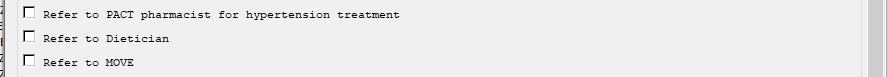 If your site has a quick order for a referral or consult to one or more of the services, using the Vista Menu- Reminder Dialog Management, Reminder Dialogs, you can change view to Element View add search for the following reminder dialog elements to add your quick order as an additional finding:VA-HF HTN REFERRAL PACT PHARMACYVA-HF HTN REFERRAL DIETICIANVA-HF HTN REFERRAL MOVEThere is an optional reminder dialog group VAL-HTN REFERRAL OTHER that is disabled. This reminder dialog group can be enabled, you can add additional local referral(s) as a finding item and edit the dialog text if appropriate for your site to offer additional referral options.